от 30.01.2019 № 375-НПАс. Туринская СлободаО передаче администрацией Слободо-Туринского муниципального района осуществления части полномочий по решению вопроса местного значения муниципального района администрации Слободо-Туринского сельского поселения в 2019 годуРуководствуясь пунктом 5 части 1, абзацем вторым части 4 статьи 15 Закона № 131-ФЗ «Об общих принципах организации местного самоуправления в Российской Федерации», пунктом 6 статьи 3, пунктом 6 части 1 статьи 13 Федерального закона от 08.11.2007 № 257-ФЗ «Об автомобильных дорогах и о дорожной деятельности в Российской Федерации и о внесении изменений в отдельные законодательные акты Российской Федерации», статьей 142.5 Бюджетного кодекса Российской Федерации, статьей 5 Устава Слободо-Туринского муниципального района, решением Думы Слободо-Туринского муниципального района от 09.04.2009 № 101 «О порядке передачи осуществления части своих полномочий органами местного самоуправления на территории Слободо-Туринского муниципального района», Дума Слободо-Туринского муниципального районаРЕШИЛА:1. Передать в 2019 году администрации Слободо-Туринского сельского поселение осуществление части полномочий администрации Слободо-Туринского муниципального района по решению вопроса местного значения Слободо-Туринского муниципального района «дорожная деятельность в отношении автомобильных дорог местного значения вне границ населенных пунктов в границах муниципального района, осуществление муниципального контроля за сохранностью автомобильных дорог местного значения вне границ населенных пунктов в границах муниципального района, организация дорожного движения и обеспечение безопасности дорожного движения на них, а также осуществление иных полномочий в области использования автомобильных дорог и осуществления дорожной деятельности в соответствии с законодательством Российской Федерации», а именно:- «осуществление деятельности по содержанию автомобильных дорог местного значения вне границ населенных пунктов в границах муниципального района: от д. Сагай до границы Тюменской области (3,7 км.), от д. Овчинникова до д. Шадринка (6,018 км.) на автодороге д. Овчинникова – д. Шадринка».2. Администрации Слободо-Туринского муниципального района в целях финансового обеспечения расходных обязательств, возникающих при выполнении указанной части полномочий администрацией Слободо-Туринского сельского поселения, осуществить межбюджетные трансферты в размере 800,00 тыс. рублей из бюджета Слободо-Туринского муниципального района бюджету Слободо-Туринского сельского поселения.3. Администрации Слободо-Туринского муниципального района заключить соответствующее соглашение с администрацией Слободо-Туринского сельского поселения.4. Действие настоящего решения распространяются на отношения, возникшие с 01 января 2019 года.5. Опубликовать настоящее решение в общественно-политической газете Слободо-Туринского муниципального района «Коммунар» и разместить на официальном сайте Думы Слободо-Туринского муниципального района в информационно-телекоммуникационной сети «Интернет» htth://slb-duma.ru/.6. Контроль за исполнением настоящего решения возложить на комиссии по бюджету, финансам и налоговой политике (И.Н. Алипова), по вопросам законодательства и местного самоуправления (И.В. Зырянова).Председатель Думы                                         Глава муниципального района                                  муниципального района________________ Е.С. Ермакова                    ______________ В.А. Бедулев 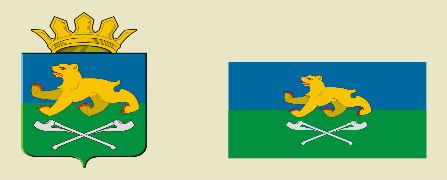 Дума Слободо-Туринского муниципального района шестого созываР Е Ш Е Н И Е